ΣΥΛΛΟΓΟΣ ΕΚΠΑΙΔΕΥΤΙΚΩΝ Π. Ε.                    Μαρούσι 10 – 2 – 2023                                                                                                                   ΑΜΑΡΟΥΣΙΟΥ                                                   Αρ. Πρ.: 38Ταχ. Δ/νση: Μαραθωνοδρόμου 54                                             Τ. Κ. 15124 Μαρούσι                                                            Τηλ.: 2108020788 Fax:2108020788                                                       Πληροφ.: Δ. Πολυχρονιάδης 6945394406                                                                                     Email:syll2grafeio@gmail.com                                           Δικτυακός τόπος: http//: www.syllogosekpaideutikonpeamarousiou.gr                                                                                   Προς: Τα μέλη του Συλλόγου μας.                                                                      Κοινοποίηση: Δ. Ο. Ε, Συλλόγους Εκπ/κών Π. Ε. της χώρας, Δ/νση Π. Ε. Β΄ Αθήνας ΔΕΛΤΙΟ ΤΥΠΟΥΑΠΟ ΤΗΝ ΠΑΡΑΣΤΑΣΗ ΔΙΑΜΑΡΤΥΡΙΑΣ ΤΩΝ ΣΥΛΛΟΓΩΝ ΕΚΠΑΙΔΕΥΤΙΚΩΝ Β΄ΑΘΗΝΑΣ (ΑΜΑΡΟΥΣΙΟΥ, Γ. ΣΕΦΕΡΗΣ, Ο ΠΕΡΙΚΛΗΣ) ΣΤΗ ΔΙΕΥΘΥΝΣΗ ΓΙΑ ΤΗ ΜΟΝΙΜΟΠΟΙΗΣΗ ΤΩΝ ΝΕΟΔΙΟΡΙΣΤΩΝ ΕΚΠΑΙΔΕΥΤΙΚΩΝ Πραγματοποιήθηκε την Τετάρτη 8 – 2 – 2023 στις 13:00 κοινή παράσταση διαμαρτυρίας  των τριών Συλλόγων εκπαιδευτικών Π. Ε. της Β΄ Δ/νσης Π. Ε. Αθήνας (Αμαρουσίου, «Γ. ΣΕΦΕΡΗΣ» και «Ο ΠΕΡΙΚΛΗΣ») σχετικά με το θέμα της μονιμοποίησης των συναδέλφων μας νεοδιόριστων εκπαιδευτικών του 2020, διότι η σχετική πράξη δεν έχει γίνει από τον Διευθυντή Π. Ε.  Β΄ Αθήνας και το ΠΥΣΠΕ με βάση τον προβλεπόμενο νόμο 4589/2019.
Υπενθυμίζουμε ότι η Διεύθυνση Π. Ε. Β΄ Αθήνας δεν έχει προχωρήσει τη συγκεκριμένη διαδικασία μονιμοποίησης ενώ την ίδια στιγμή σε άλλες Διευθύνσεις Εκπαίδευσης, οι εκπαιδευτικοί έχουν και τυπικά μονιμοποιηθεί (Α΄ Αθήνας, Γ΄ Αθήνας, Ανατολικής Αττικής, Δυτικής Αττικής, Πειραιά).
Για άλλη μια φορά ο Διευθυντής Εκπαίδευσης κ. Μπαμπαρούτσης απουσίαζε, όπως
συνήθως,  ολοφάνερα για να αποφύγει να πάρει θέση πάνω στο σοβαρό αυτό ζήτημα που θίγει πολλούς νεοδιόριστους συναδέλφους και συνολικά τον κλάδο.
Συνάντηση έγινε με τη Διευθύντρια προσωπικού η οποία ανέλαβε να αναφέρει τα αιτήματα των εργαζομένων (νεοδιόριστοι,  κενά παράλληλης στήριξης, παράνομες μετακινήσεις εκπαιδευτικών).  Τα σωματεία απαίτησαν να πραγματοποιηθεί άμεσα συνεδρίαση του ΠΥΣΠΕ με εισήγηση να πραγματοποιηθούν οι μονιμοποιήσεις των νεοδιόριστων συναδέλφων που έχουν συμπληρώσει δύο χρόνια ως δόκιμοι, όπως άλλωστε γινόταν όλα τα χρόνια.
Είναι απαράδεκτο το ΥΠΑΙΘ και οι Διευθύνσεις να χρησιμοποιούν εκβιαστικά τους νεοδιόριστους συναδέλφους με την μονιμοποίηση τους, ώστε να εφαρμόσουν την αντιλαϊκή – αντιεκπαιδευτική πολιτική τους και την εφαρμογή των νόμων 4692/2020 και 4823/2021 που αφορά και την ατομική αξιολόγηση. Η ομηρία των νεοδιόριστων συναδέλφων πρέπει να τελειώσει τώρα!
  Οι νεοδιόριστοι συνάδελφοι έχουν δώσει τις εξετάσεις τους τόσα χρόνια, υπηρετώντας ως αναπληρωτές σε κάθε γωνιά της Ελλάδας και έχοντας πληρώσει πολλά λεφτά για να μαζέψουν όλα αυτά τα προσόντα που απαιτούσαν άλλοι αντεργατικοί νόμοι για τον διορισμό τους.
   Τα σωματεία δεσμευόμαστε ότι δεν θα σταματήσουν οι κινητοποιήσεις και θα αξιοποιήσουμε όποιο δυνατό μέσο για να υλοποιηθεί το δίκαιο και αυτονόητο αίτημα μονιμοποίησης των νεοδιόριστων συναδέλφων χωρίς προαπαιτούμενα και εκβιασμούς. Καλούμε τη ΔΟΕ να προχωρήσει άμεσα στην αποστολή εξώδικου.
ΟΛΟΙ/ΟΛΕΣ ΣΤΟΝ ΑΓΩΝΑ !!ΚΑΛΟΥΜΕ ΤΟΥΣ ΣΥΝΑΔΕΛΦΟΥΣ ΝΑ ΣΥΜΜΕΤΕΧΟΥΝ ΤΗ ΔΕΥΤΕΡΑ 13/2 ΣΤΗΝ ΚΙΝΗΤΟΠΟΙΗΣΗ ΣΤΟ ΥΠΟΥΡΓΕΙΟ ΠΑΙΔΕΙΑΣ ΣΤΙΣ 14.00  - ΑΠΑΝΤΑΜΕ ΜΕ 24ΩΡΗ ΑΠΕΡΓΙΑ ΣΤΙΣ 15 ΦΛΕΒΑΡΗ - ΣΥΜΜΕΤΕΧΟΥΜΕ ΣΤΗΝ  ΑΠΕΡΓΙΑ – ΑΠΟΧΗ ΚΑΙ ΤΙΣ ΣΤΑΣΕΙΣ ΕΡΓΑΣΙΑΣ ΠΟΥ ΚΗΡΥΞΕ Η ΔΟΕ.    ΚΑΝΕΝΑΣ ΜΟΝΟΣ ΤΟΥ!!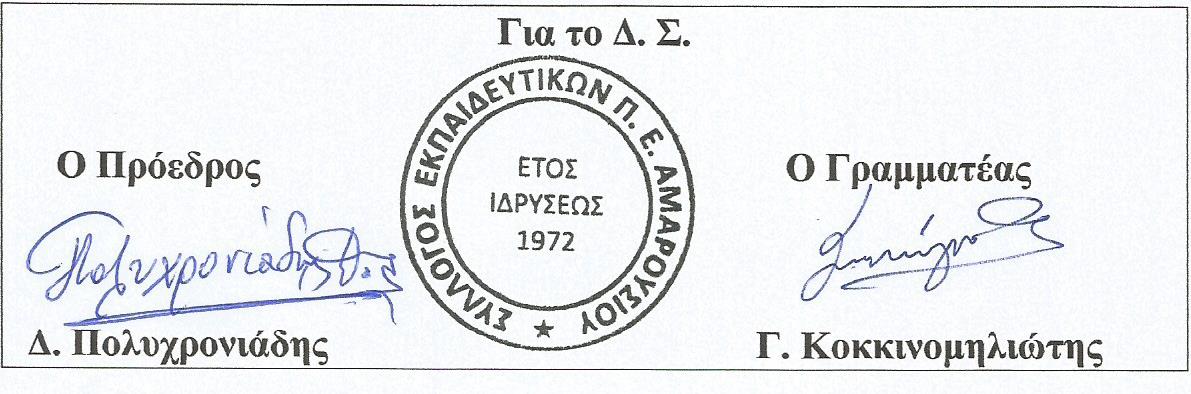 